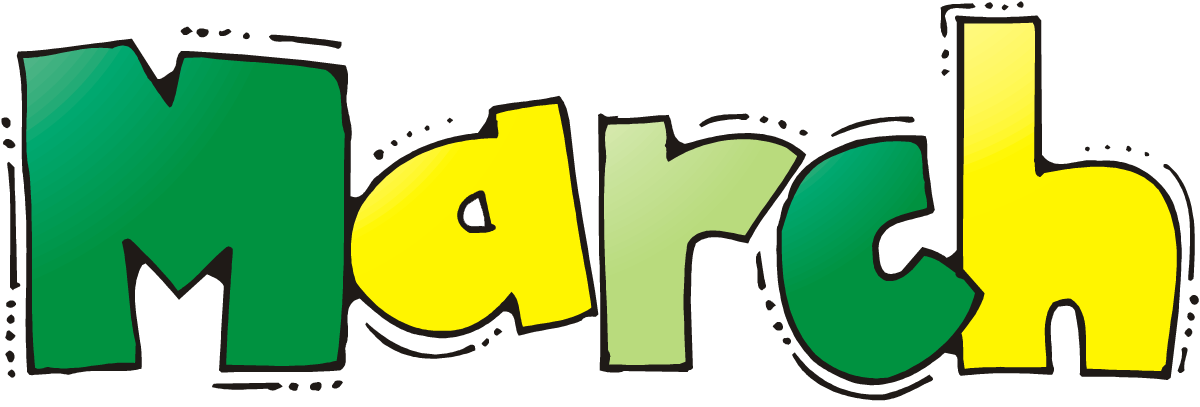 MonTueWedThuFri26                                         Bkfst-Milk, cereal, applesLunch- Chicken nuggets, kidney beans, fruit cocktail, breadPm Snack-Apple juice, pretzels27Bkfst-Milk, Oatmeal, crushed pineappleLunch-rotisserie chicken, ranch style beans, peaches, breadPm Snack- Orange juice, gold fish cracker28Bkfst-Milk cereal, fruit cocktailLunch-Milk, ground beef, cheddar cheese, corn tortilla, pine apple green beansPm Snack-Apple juice, yogurt1Bkfst-Milk, biscuits, bananasLunch-ground beef, beef stroganoff, apple sauce, mix vegetables, breadPm Snack-Orange juice, trail mix2Bkfst-Milk, cereal, crushed pine appleLunch-Milk, bologna & cheese sandwich, tomatoes, raisins, breadPm Snack- Grape juice, yogurt5Bkfst-Milk, oat meal, pearsLunch-Milk, beef franks, pinto beans, apple sauce, breadPm Snack-Orange juice, trail mix6Bkfst-Milk, cereal, crushed pine appleLunch-Milk, rotisserie chicken, tomatoes, apples, corn tortillasPm Snack-Apple juice, yogurt7Bkfst-Milk, cereal, sliced peachesLunch-Milk, chicken nuggets, green beans, sliced pears, breadPm Snack- crackers with cheese, water8Bkfst-Milk, cereal, bananasLunch-Milk, beef franks, hot dog buns, mixed vegetables, peachesPm Snack-Grape juice, yogurt9Bkfst-Milk, cereal, bananasLunch-Milk, grilled cheese sandwich, raisins, corn, breadPm Snack-Apple juice, pretzels12Bkfst-Milk, cereal, peaches, breadLunch-Milk, chicken nuggets, green beans, pears, breadPm Snack-Orange juice, pretzels13Bkfst-Milk, pears, oatmealLunch-Beef franks, pinto beans, fruit cocktail, corn, tortillasPm Snack-Apple juice, trail mix14Bkfst-Milk, cereal, fruit cocktail, breadLunch-Milk, rotisserie chicken, peaches, corn, breadPm Snack-Orange juice, cheese & crackers15Bkfst-Milk, oatmeal, apple sauceLunch-Milk, beef frank, green beans, peaches, hot dog bunsPm Snack-Grape juice, gold fish crackers16Bkfst-Milk, cereal, bananasLunch-Bologna & cheese sandwich, tomatoes, crushed pine apple, breadPm Snack-Orange juice, yogurt19                                                Bkfst-Milk, oranges, cerealLunch-Milk, ground beef, gravy, Mashed potatoes, apple sauce, green beans, breadPm Snack-Apple Juice, Snack mix20Bkfst-Milk, pears OatmealLunch-Milk, ground beef, Stroganoff, corn, crushed pine apple, corn tortillasPm Snack-Orange juice, yogurt21Bkfst-Milk, peaches, egg, breadLunch-Milk, ground beef, spaghetti sauce, dry spaghetti, green beans, raisins, crackersPm Snack-Grape juice, Granola dry22Bkfst-Milk, cereal, apple sauceLunch-Milk, ground beef, sloppy joe mix, corn, diced tomatoes, apples, breadPm Snack-Apple juice, pretzels23Bkfst-Milk, cereal, bananasLunch-Milk, ham & cheese sandwich, tomatoes with ranch, fruit cocktail, breadPm Snack-Orange juice, yogurt26                                       Bkfst-Milk, cereal, applesLunch- Chicken nuggets, kidney beans, fruit cocktail, breadPm Snack-Apple juice, pretzels27Bkfst-Milk, Oatmeal, crushed pineappleLunch-rotisserie chicken, ranch style beans, peaches, breadPm Snack- Orange juice, gold fish cracker28Bkfst-Milk cereal, fruit cocktailLunch-Milk, ground beef, cheddar cheese, corn tortilla, pine apple green beansPm Snack-Apple juice, yogurt29Bkfst-Milk, biscuits, bananasLunch-ground beef, beef stroganoff, apple sauce, mix vegetables, breadPm Snack-Orange juice, trail mix30Bkfst-Milk, cereal, crushed pine appleLunch-Milk, bologna & cheese sandwich, tomatoes, raisins, breadPm Snack- Grape juice, yogurt